Senate C&I Committee to the University Senate – March 21, 2016Submitted by Michelle Rosen, Erin O’Neill, Billy Baker, Kathryn D’Alessandro, Wanda Rutledge, and Corinne Reilly-FerrettoCourses ApprovedCollege of Arts and SciencesEconomics DepartmentEconometricsCredits: 3Course Components: 3 lecture credit hoursCourse Level: 300Enrollment Cap: 25Course Prerequisites: Math 140, Statistics IThis course introduces students to regression analyses in an economic context.  It covers both the theory and application of regression analysis.  It focuses on basic univariate and multivariate regression techniques and the assumption underlying the formal justification for why these techniques are valid.  As well, this course also covers the interpretation of regression results.Economics DepartmentHistory of Economic ThoughtGeneral Education Tier: 1Modes of Inquiry: Social and Historical PerspectivesCredits: 3Enrollment Cap: 20Course Prerequisites: NoneA systematic study of the history of economic ideas from the pre-industrial era to the modern age is presented in this course. It stresses the importance of understanding contemporary economics, by grasping new ideas, evidence, problems and values that call for reconsideration of basic disputes. The contributions of the great economists are examined in the context of the prevailing social and economic institutions.Economics DepartmentMoney and MarketsCredits:  3 undergraduate creditsTier: 1Mode: Social and Historical Perspective  Enrollment Cap: 20Catalog Description: This course will provide the student with an overview of Micro and Macroeconomics. Issues to be discussed will include the function of the market process and its relation to the consumer and the firm. Fiscal and Monetary policy will be reviewed and the impact of these two policies on both domestic and international issues will be discussed.Psychology DepartmentSocial Psychology of Everyday Life General Education Tier: 1Modes of Inquiry: Scientific and Quantitative StudiesCredits: 3Enrollment Cap: 20Course Prerequisites: NoneCourse Description: By integrating core social psychology theories and concepts and enhancing the student’s ability to engage in scientific inquiry, The Social Psychology of Everyday life will show how social psychologists apply knowledge toward understanding and solving real-world problems. Special attention will be paid to socially and personally relevant topics, such as responding to and reducing prejudice, increasing health and happiness, interpersonal attraction and close relationships.History DepartmentThe US in the World General Education Tier: 2Modes of Inquiry: Social and Historical PerspectivesCredits: 3Enrollment Cap: 20Course Prerequisites: NoneCatalog Description: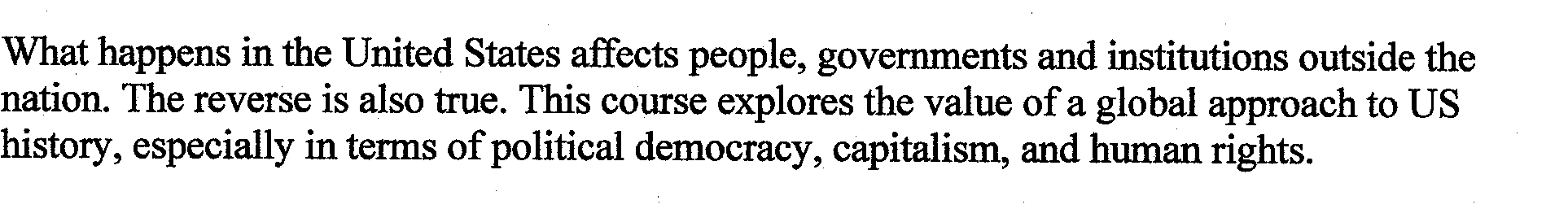 ESL DepartmentEnglish Composition I for Bilingual Speakers General Education Tier: 1Modes of Inquiry: n/aCredits: 6Enrollment Cap: 20Course Prerequisites: None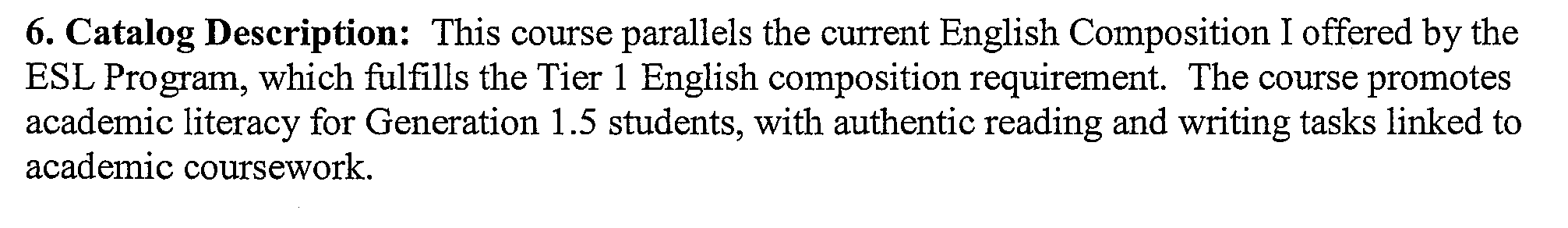 Math DepartmentAlgebra for College StudentsCourse Level: 100Credits: 3Enrollment Cap: 20Course Prerequisites: Developmental Math or placement by examCourse Co-requisite: Beginning Algebra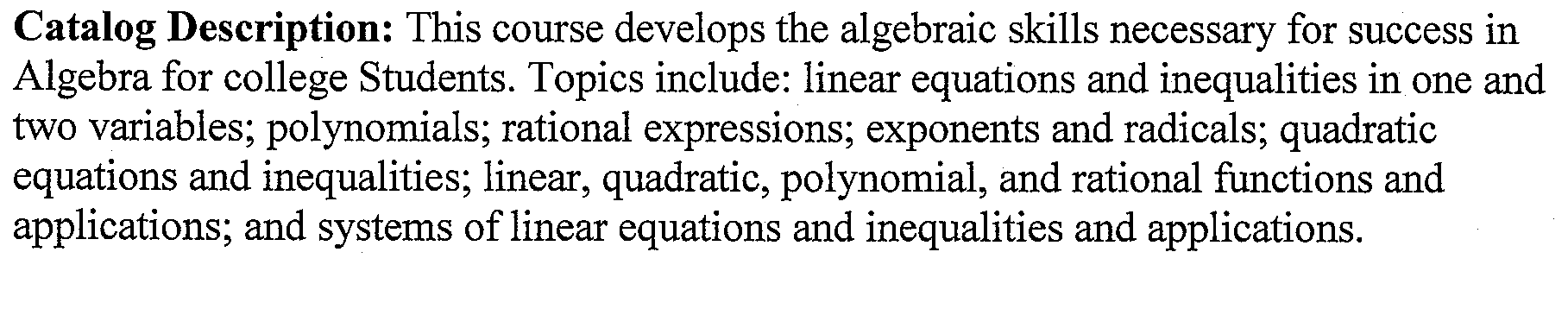 Math DepartmentBeginning AlgebraCourse Level: 00Credits: 2 (non-degree credits)Enrollment Cap: 20Course Prerequisites: Developmental Math or placement by examCourse Co-requisite: Algebra for College Students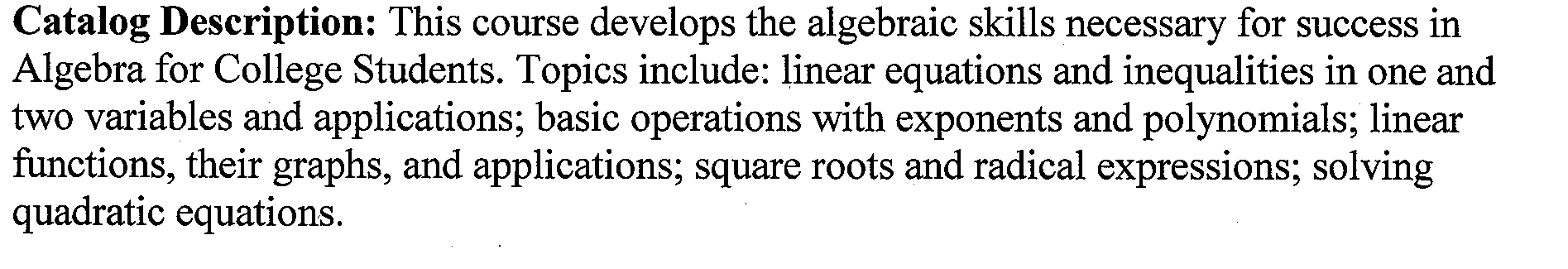 Modern Languages DepartmentElementary Swahili ICourse Level: 100Credits: 3Enrollment Cap: 25Course Prerequisites: none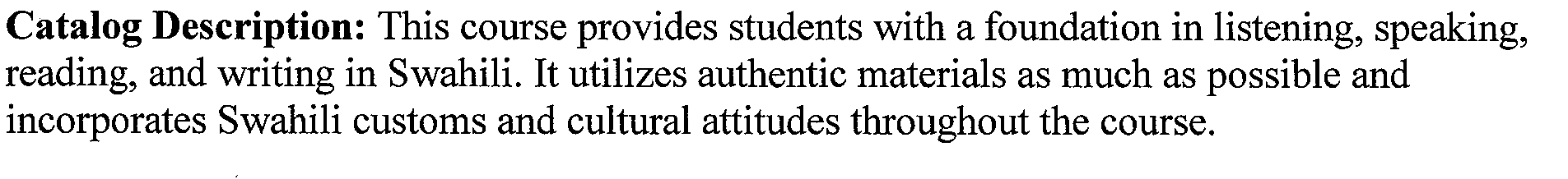 College of Professional StudiesNursing DepartmentContemporary Professional Practice for the Baccalaureate NurseCredits: 3Course Components: 3 lecture credit hoursCourse Level: 300Enrollment Cap: 30Course Prerequisites: English 1 and English 2 plus acceptance to Nursing Program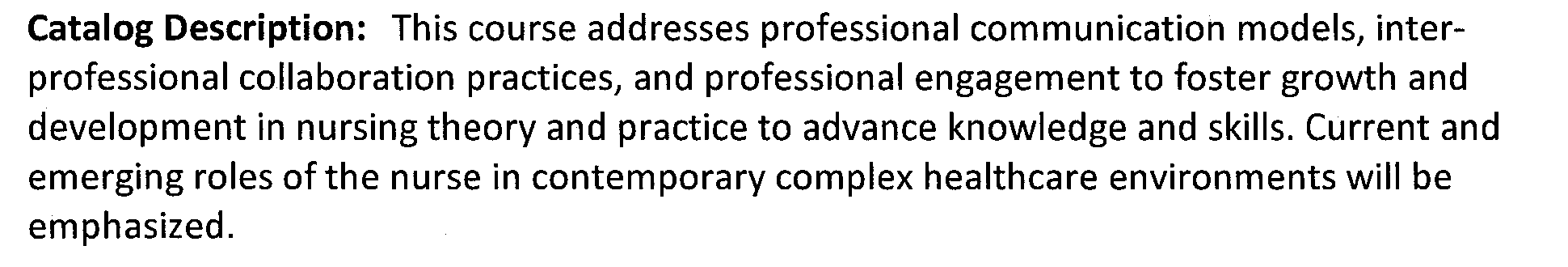 Nursing DepartmentCulture and Diversity in Nursing PracticeCredits: 3Course Components: 3 credits theory Course Level: 300Enrollment Cap: 30Course Prerequisites: Acceptance to Nursing major, English 101, English 102Course Co-requisites: Nursing 3XX (Contemporary Professional Nursing for the Baccalaureate NurseCatalog Description: This course addresses expressions of health, illness, caring, and healing from trans-cultural focused perspectives. Culturally congruent nursing care practices encompassing individuals, families, groups, and communities are investigated and developed through Transcultural nursing theory, communication principles and ethics of social justice. A self-assessment approach is utilized to examine culture and diversity.Nursing DepartmentEntry Level Nursing Practicum- Senior CapstoneCredits: 2Course Components: 2 lecture credit hoursCourse Level: 400 (replaces NUR 416, a 3 credit course)Enrollment Cap: 30Course Prerequisites: NURS 302, 3xx, 400, 4xx, 460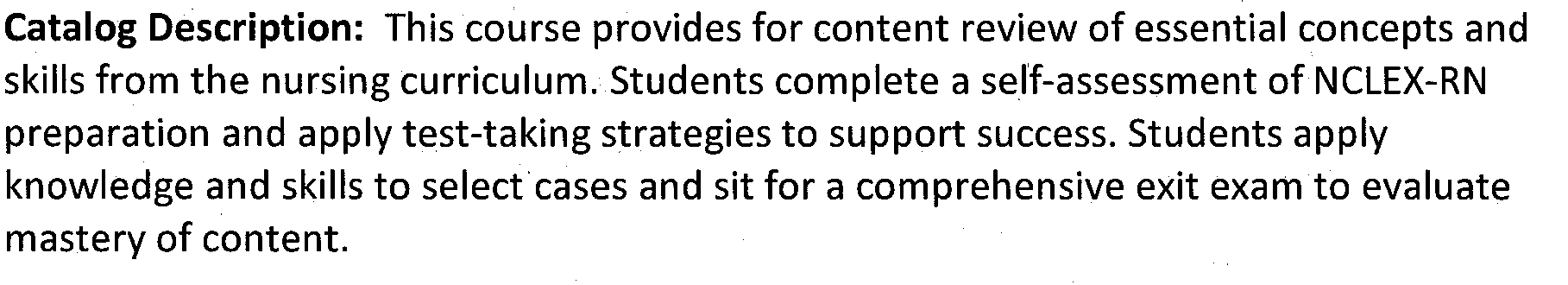 Nursing Department Health Assessment for the Professional NurseCredits: 3Course Components: 3 lecture credit hoursCourse Level: 300Enrollment Cap: 12 (as specified by the State Nursing BoardCourse Prerequisites: English 1and 2, Biology 236, 237, 303, Microbiology plus acceptance to Nursing Program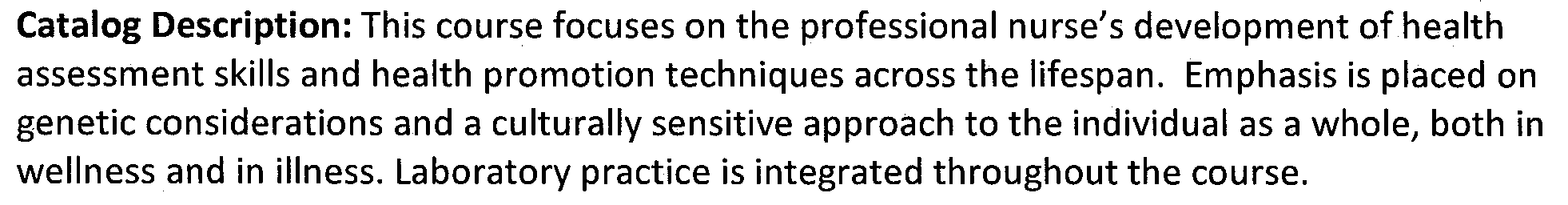 Department of Professional Security StudiesEthical HackingCredits: 3Course Components: 3 lecture credit hoursCourse Level: 300Enrollment Cap: 24 (due to room size)Course Prerequisites: Computer Security I or Permission of Instructor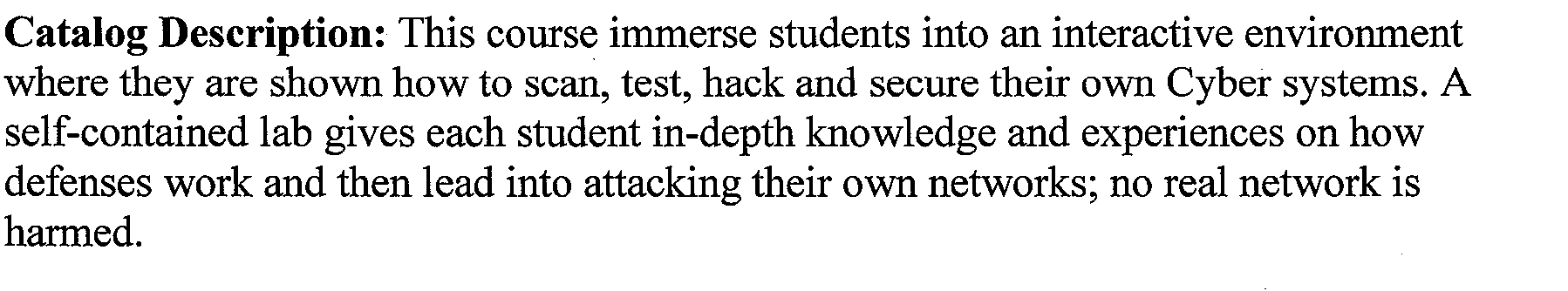 Department of Professional Security StudiesComputer Forensics Credits: 3Course Components: 3 lecture credit hoursCourse Level: 300Enrollment Cap: 25Course Prerequisites: Computer Security I or Permission of Instructor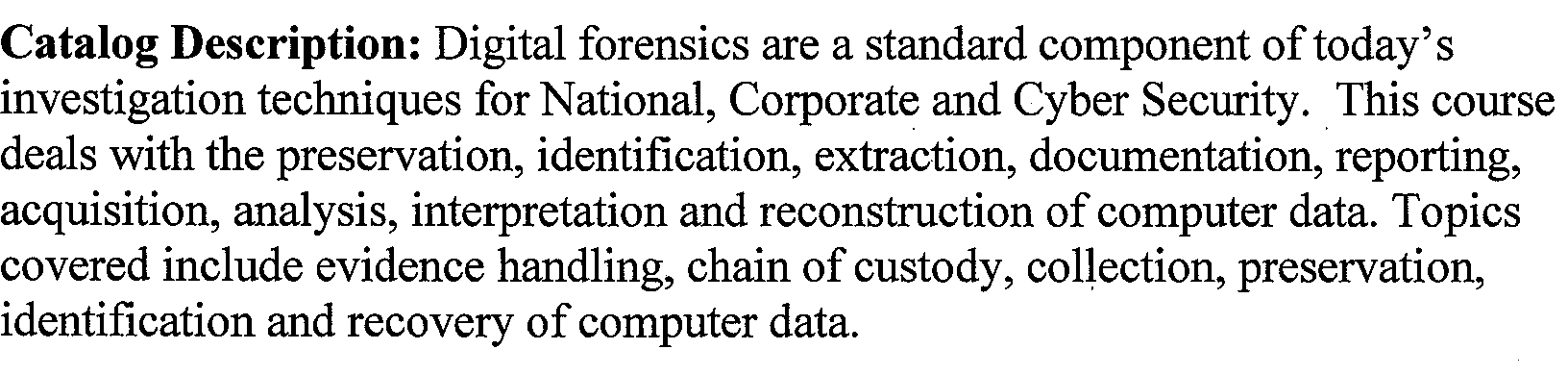 Approved Name ChangesDepartment Name Change: Geoscience/Geography Department name change to the Department of Earth and Environmental Sciences Course Name Changes: Market Research to Market Research and AnalyticsFilm and Media Studies: contemporary European Film to Cinema and Media Studies:Contemporary European FilmApproved Program ProposalsMinor in Military ScienceMinor in MarketingMinor Social MarketingMath Major with Concentration in Actuarial ScienceMinor in Public RelationsChange in Early Childhood Education Major